ANEXO No. 1ESPECIFICACIONES TÉCNICASLICITACIÓN PÚBLICA NACIONAL LPNSCC-36/2018MUSEO MOVIL SOBRE GOBIERNO ABIERTO JALISCO PARA EL ITEI Unidad Centralizada de ComprasInstituto de Transparencia, Información Pública yProtección de Datos Personales del Estado de JaliscoEL MUSEO PROPUESTO CONTENDRÁ LO SIGUIENTE:Línea de tiempo donde se relaciona o interactúa con las iniciativas de gobierno abierto.Material: 	Triplay ruso de abedul laquedo por fuera, interior de vinil.Medidas:	1.17 x 1.97 mts. (ancho x largo).La propuesta deberá ser de acuerdo al siguiente esquema: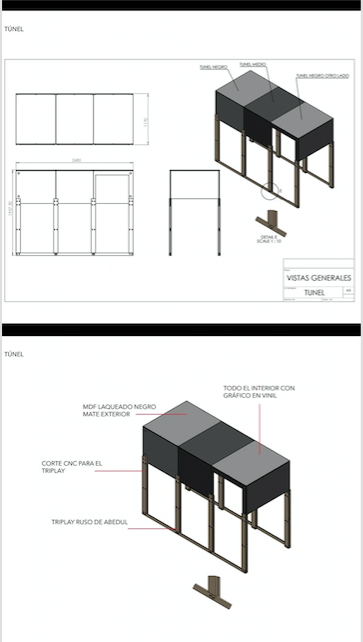 Actividad interactiva de acciones: mediante un ejercicio análogo, el participante responderá si ha participado en ventanas de interacción ciudadana.Material: 	Triplay ruso de abedul.Diseño: 	Deberá contar con dos columnas que contengan tres cajas de acrílico cada una. Medidas:	Cada columna contará con las siguientes medidas: 0.52 x  1.70 mts. (ancho x largo).La propuesta deberá ser de acuerdo al siguiente esquema: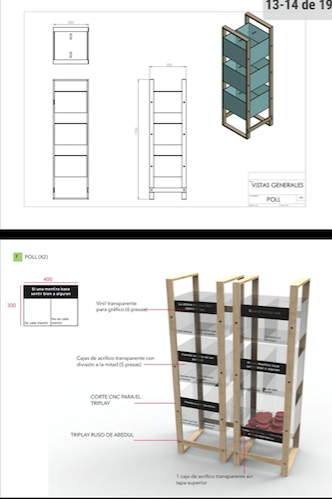 Mapa de casos de éxito de gobierno abierto en América Latina. Material: 	Triplay ruso de abedul.Medidas:	1.16 x 2.30 mts (ancho x largo).La propuesta deberá ser de acuerdo al siguiente esquema: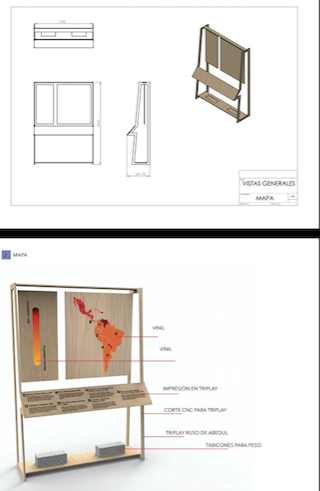 La totalidad del servicio contratado incluye:Flete para la entrega del servicio en el lugar señalado en las bases de la presente licitación.Diseño gráfico, producción y montaje de todas piezas, las cuales deberán incluir los rótulos. Debiendo quedar dicha producción en propiedad del ITEI.Capacitación a 20 mediadores los cuales serán designados por el ITEI, de acuerdo a la normativa nacional en materia de desarrollo de competencias. El “PROVEEDOR” Deberá capacitar a los mediadores en función de la muestra museográfica, para garantizar el pleno entendimiento del público durante su visita. Fecha de elaboración 	_______________________________.Vigencia de su cotización: 30 días.Fecha de entrega:		22 de noviembre de 2018.A T E N T A M E N T ELugar y fechaANEXO No. 2PROPOSICIÓN ECONÓMICALICITACIÓN PÚBLICA NACIONAL LPNSCC-36/2018MUSEO MOVIL SOBRE GOBIERNO ABIERTO JALISCO PARA EL ITEI Unidad Centralizada de ComprasInstituto de Transparencia, Información Pública yProtección de Datos Personales del Estado de JaliscoCANTIDAD CON LETRA	    _______________________________________________________VIGENCIA DE LA COTIZACIÓN   	30 días naturales.FECHA DE ENTREGA 			22 de noviembre de 2018.*Los precios cotizados incluyen todos los costos involucradosA T E N T A M E N T ELugar y fechaANEXO No. 3JUNTA ACLARATORIALICITACIÓN PÚBLICA NACIONAL LPNSCC-36/2018MUSEO MOVIL SOBRE GOBIERNO ABIERTO JALISCO PARA EL ITEI Razón social:_________________________Representante Legal:_________________________Firma:_________________________Notas:Sólo se aceptarán preguntas presentadas con este formato.Se solicita confirmar la recepción del formato ya que la Convocante no se hará responsable por lo recibido fuera de tiempo.Correo electrónico para recepción de preguntas: proveedores@itei.org.mxANEXO No. 4ACREDITACIÓN DE LOS PARTICIPANTESLICITACIÓN PÚBLICA NACIONAL LPNSCC-36/2018MUSEO MOVIL SOBRE GOBIERNO ABIERTO JALISCO PARA EL ITEI ANEXO No. 5LICITACIÓN PÚBLICA NACIONAL LPNSCC-36/2018MUSEO MOVIL SOBRE GOBIERNO ABIERTO JALISCO PARA EL ITEI Guadalajara, Jalisco a ___ de _______ de 2018Unidad Centralizada de ComprasInstituto de Transparencia, Información Pública yProtección de Datos Personales del Estado de JaliscoPresente.Referente a la Licitación Pública Nacional Sin Concurrencia del Comité LPNSCC-36/2018 para la contratación del servicio de “Museo Móvil Sobre Gobierno Abierto Jalisco para el Instituto de Transparencia, Información Pública y Protección de Datos Personales del Estado de Jalisco”;Yo ________________, en mi carácter de representante legal (y/o propietario) de la empresa __________________________, en apego a lo estipulado en la convocatoria en el punto 6.1 Inciso 4; a través del presente manifiesto BAJO PROTESTA DE DECIR VERDAD, que cuento con facultades suficientes para comprometerme por mí o por mi representada, sin que resulte necesario acreditar mi personalidad jurídica.Se extiende la presente para los fines legales conducentes.A T E N T A M E N T EANEXO No. 6LICITACIÓN PÚBLICA NACIONAL LPNSCC-36/2018MUSEO MOVIL SOBRE GOBIERNO ABIERTO JALISCO PARA EL ITEI Guadalajara, Jalisco a ___ de _______ de 2018Unidad Centralizada de ComprasInstituto de Transparencia, Información Pública yProtección de Datos Personales del Estado de JaliscoPresente.Referente a la Licitación Pública Nacional Sin Concurrencia del Comité LPNSCC-36/2018 para la contratación del servicio de “Museo Móvil Sobre Gobierno Abierto Jalisco para el Instituto de Transparencia, Información Pública y Protección de Datos Personales del Estado de Jalisco”;Yo ________________, en mi carácter de representante legal (y/o propietario) de la empresa __________________________, en apego a lo estipulado en la convocatoria en el punto 6.1 Inciso 5; a través del presente manifiesto BAJO PROTESTA DE DECIR VERDAD, de no encontrarse en alguno de los supuestos establecidos en el artículo 48 y 52 de la Ley de Compras Gubernamentales, Enajenaciones y Contratación de Servicios del Estado de Jalisco y sus Municipios.Se extiende la presente para los fines legales conducentes.A T E N T A M E N T EANEXO No. 7DECLARACIÓN DE INTEGRIDAD Y NO COLUSIÓNLICITACIÓN PÚBLICA NACIONAL LPNSCC-36/2018MUSEO MOVIL SOBRE GOBIERNO ABIERTO JALISCO PARA EL ITEI Guadalajara, Jalisco a ___ de _______ de 2018Unidad Centralizada de ComprasInstituto de Transparencia, Información Pública yProtección de Datos Personales del Estado de JaliscoPresente.Referente a la Licitación Pública Nacional Sin Concurrencia del Comité LPNSCC-36/2018 para la contratación del servicio de “Museo Móvil Sobre Gobierno Abierto Jalisco para el Instituto de Transparencia, Información Pública y Protección de Datos Personales del Estado de Jalisco”;Yo ________________, en mi carácter de representante legal (y/o propietario) de la empresa __________________________, en apego a lo estipulado en la convocatoria en el punto 6.1 Inciso 6; a través del presente manifiesto BAJO PROTESTA DE DECIR VERDAD, que por mí mismo o a través de interpósita persona, me abstendré de adoptar conductas, para que los servidores públicos del Instituto de Transparencia, Información Pública y Protección de Datos Personales del Estado de Jalisco y los integrantes de su Comité de Adquisiciones, induzcan o alteren las evaluaciones de las proposiciones, el resultado del procedimiento, u otros aspectos que otorguen condiciones más ventajosas con relación a los demás participantes, así como la celebración de acuerdos colusorios.Se extiende la presente para los fines legales conducentes.A T E N T A M E N T EANEXO No. 8FORMATO DE FIANZA 10% DE GARANTÍA DE CONTRATOFECHA DE EXPEDICIÓN----------- (NOMBRE DE AFIANZADORA)-----------EN EJERCICIO DE LA AUTORIZACION QUE LE OTORGA EL GOBIERNO FEDERAL DE LA SECRETARIA DE HACIENDA Y CREDITO PUBLICO, EN LOS TERMINOS DE LOS ARTICULOS 11 Y 12 DE LA LEY DE INSTITUCIONES DE SEGUROS Y DE FIANZAS, ME CONSTITUYO FIADORA HASTA EL MONTO DE  $___________ (--------------------------------PESOS XX/100 M.N.). A FAVOR Y A DISPOSICION DEL INSTITUTO DE TRANSPARENCIA, INFORMACIÓN PÚBLICA Y PROTECCIÓN DE DATOS PERSONALES DEL ESTADO DE JALISCO, PARA GARANTIZAR POR PARTE DE ----------(NOMBRE DE LA EMPRESA)---------- , CON DOMICILIO EN  ----------DIRECCION DEL ”PARTICIPANTE”----------, EL FIEL Y EXACTO CUMPLIMIENTO DE TODAS Y CADA UNA DE LAS OBLIGACIONES Y ESPECIFICACIONES CONTRAIDAS MEDIANTE EL CONTRATO No. XXXXX, DE FECHA XX/XXX/2018 DERIVADO DE LA LICITACIÓN PÚBLICA NACIONAL LPNSCC-XX/2018 para la contratación del servicio de “Museo Móvil Sobre Gobierno Abierto Jalisco para el Instituto de Transparencia, Información Pública y Protección de Datos Personales del Estado de Jalisco”, , POR LO QUE, EN CASO DE INCUMPLIMIENTO A CUALQUIERA DE LAS OBLIGACIONES CONTRAÍDAS POR PARTE DEL AFIANZADO, SE HARA EXIGIBLE LA PRESENTE FIANZA Y EN ESE CASO LA INSTITUCION AFIANZADORA SE SOMETE EXPRESAMENTE AL PROCEDIMIENTO DE EJECUCION ESTABLECIDO EN EL ARTICULO 279 AL 283 Y DEMAS RELATIVOS DE LA LEY DE INSTITUCIONES DE SEGUROS Y DE FIANZAS EN VIGOR ACEPTANDO SOMETERSE A LA COMPETENCIA DE LOS TRIBUNALES DEL PRIMER PARTIDO JUDICIAL DEL ESTADO DE JALISCO, RENUNCIANDO A CUALQUIERA OTRO QUE POR RAZÓN DE SU DOMICILIO PRESENTE O FUTURO LES PUDIERE CORRESPONDER.LA FIANZA TENDRA UNA VIGENCIA DE ____________, A PARTIR DE LA FIRMA DEL CONTRATO PARA GARANTIZAR  EL CUMPLIMIENTO TOTAL DEL MISMO Y PERMANECERÁ EN VIGOR DESDE LA FECHA DE SU EXPEDICIÓN Y HASTA  DESPUES DE HABER REALIZADO LA ENTREGA TOTAL DE LOS BIENES Y DURANTE LA SUBSTANCIACIÓN DE TODOS LOS RECURSOS LEGALES O JUICIOS QUE SE INTERPONGAN HASTA QUE SE DICTE RESOLUCIÓN DEFINITIVA POR AUTORIDAD COMPETENTE, DE CONFORMIDAD A LO SEÑALADO EN EL ARTICULO 174 y 175 DE LA LEY DE INSTITUCIONES DE SEGUROS Y DE FIANZAS.ESTA FIANZA CONTINUARÁ VIGENTE AUN CUANDO SE OTORGUEN PRÓRROGAS O ESPERAS AL DEUDOR PARA EL CUMPLIMIENTO DE LAS OBLIGACIONES QUE SE AFIANZAN, DE CONFORMIDAD A LO SEÑALADO EN EL ARTICULO 179 DE LA LEY DE INSTITUCIONES DE SEGUROS Y DE FIANZAS.A TRAVÉS DE LA PRESENTE FIANZA TAMBIÉN SE PODRÁN COBRAR LOS ATRASOS POR INCUMPLIMIENTO EN LA ENTREGA DE LOS BIENES A RAZÓN DE el 3% si es de 01 a 05 días, 6% si es de 06 a 10 días, el 10% de 11 a 30 días, del monto total SIN I.V.A. de la orden de compra y/o renglón correspondiente, de 31 en adelante se podrá rescindir el contrato a criterio de la “CONVOCANTE”LA FIANZA DEL 10% DIEZ POR CIENTO SE HARÁ EFECTIVA POR EL SALDO INSOLUTO DE LA OBLIGACIÓN O CREDITOS GARANTIZADOS CUANDO EL PROVEEDOR NO CUMPLA CON LAS CONDICIONES ESTABLECIDAS EN EL CONTRATO O INCURRA EN ALGUNO O ALGUNOS DE LOS SUPUESTOS DE INCUMPLIMIENTO CONSIDERADOS EN EL CONTRATO PRINCIPAL Y LAS BASES DE ESTA LICITACIÓN. FIRMA DEL REPRESENTANTE AUTORIZADO(Nombre del representante legal) (Nombre de la empresa)Quien manifiesta bajo protesta de decir verdad, que a esta fecha el mandato con el que se ostenta no le ha sido modificado o revocado, y que por tanto la cotización es cierta y actual. Prog.Características y especificaciones mínimasPrecio ofertado1“Museo Móvil Sobre Gobierno Abierto Jalisco para el Instituto de Transparencia, Información Pública y Protección de Datos Personales del Estado de Jalisco”.I.V.A.Gran Total(Nombre del representante legal) (Nombre de la empresa)Quien manifiesta bajo protesta de decir verdad, que a esta fecha el mandato con el que se ostenta no le ha sido modificado o revocado, y que por tanto la cotización es cierta y actual. No. de preguntaPartidaPreguntaYo, (Representante Legal), manifiesto BAJO PROTESTA DE DECIR VERDAD, que los datos aquí asentados son ciertos y han sido debidamente verificados, así como que cuento con facultades suficientes para suscribir la proposición de la presente Licitación, a nombre y representación de (“PARTICIPANTE”), por lo que en caso de falsear los documentos acepto que se apliquen las medidas disciplinarias tanto a mí como a mí representada, en los términos de la ley de la materia, incluyendo la descalificación de la presente licitación y que la sancione a mi representada de acuerdo a los artículos 116, 117 y 118 de la Ley de Compras Gubernamentales, Enajenaciones y Contratación de Servicios del Estado de Jalisco y sus Municipios.Yo, (Representante Legal), manifiesto BAJO PROTESTA DE DECIR VERDAD, que los datos aquí asentados son ciertos y han sido debidamente verificados, así como que cuento con facultades suficientes para suscribir la proposición de la presente Licitación, a nombre y representación de (“PARTICIPANTE”), por lo que en caso de falsear los documentos acepto que se apliquen las medidas disciplinarias tanto a mí como a mí representada, en los términos de la ley de la materia, incluyendo la descalificación de la presente licitación y que la sancione a mi representada de acuerdo a los artículos 116, 117 y 118 de la Ley de Compras Gubernamentales, Enajenaciones y Contratación de Servicios del Estado de Jalisco y sus Municipios.Yo, (Representante Legal), manifiesto BAJO PROTESTA DE DECIR VERDAD, que los datos aquí asentados son ciertos y han sido debidamente verificados, así como que cuento con facultades suficientes para suscribir la proposición de la presente Licitación, a nombre y representación de (“PARTICIPANTE”), por lo que en caso de falsear los documentos acepto que se apliquen las medidas disciplinarias tanto a mí como a mí representada, en los términos de la ley de la materia, incluyendo la descalificación de la presente licitación y que la sancione a mi representada de acuerdo a los artículos 116, 117 y 118 de la Ley de Compras Gubernamentales, Enajenaciones y Contratación de Servicios del Estado de Jalisco y sus Municipios.Yo, (Representante Legal), manifiesto BAJO PROTESTA DE DECIR VERDAD, que los datos aquí asentados son ciertos y han sido debidamente verificados, así como que cuento con facultades suficientes para suscribir la proposición de la presente Licitación, a nombre y representación de (“PARTICIPANTE”), por lo que en caso de falsear los documentos acepto que se apliquen las medidas disciplinarias tanto a mí como a mí representada, en los términos de la ley de la materia, incluyendo la descalificación de la presente licitación y que la sancione a mi representada de acuerdo a los artículos 116, 117 y 118 de la Ley de Compras Gubernamentales, Enajenaciones y Contratación de Servicios del Estado de Jalisco y sus Municipios.Yo, (Representante Legal), manifiesto BAJO PROTESTA DE DECIR VERDAD, que los datos aquí asentados son ciertos y han sido debidamente verificados, así como que cuento con facultades suficientes para suscribir la proposición de la presente Licitación, a nombre y representación de (“PARTICIPANTE”), por lo que en caso de falsear los documentos acepto que se apliquen las medidas disciplinarias tanto a mí como a mí representada, en los términos de la ley de la materia, incluyendo la descalificación de la presente licitación y que la sancione a mi representada de acuerdo a los artículos 116, 117 y 118 de la Ley de Compras Gubernamentales, Enajenaciones y Contratación de Servicios del Estado de Jalisco y sus Municipios.Yo, (Representante Legal), manifiesto BAJO PROTESTA DE DECIR VERDAD, que los datos aquí asentados son ciertos y han sido debidamente verificados, así como que cuento con facultades suficientes para suscribir la proposición de la presente Licitación, a nombre y representación de (“PARTICIPANTE”), por lo que en caso de falsear los documentos acepto que se apliquen las medidas disciplinarias tanto a mí como a mí representada, en los términos de la ley de la materia, incluyendo la descalificación de la presente licitación y que la sancione a mi representada de acuerdo a los artículos 116, 117 y 118 de la Ley de Compras Gubernamentales, Enajenaciones y Contratación de Servicios del Estado de Jalisco y sus Municipios.Yo, (Representante Legal), manifiesto BAJO PROTESTA DE DECIR VERDAD, que los datos aquí asentados son ciertos y han sido debidamente verificados, así como que cuento con facultades suficientes para suscribir la proposición de la presente Licitación, a nombre y representación de (“PARTICIPANTE”), por lo que en caso de falsear los documentos acepto que se apliquen las medidas disciplinarias tanto a mí como a mí representada, en los términos de la ley de la materia, incluyendo la descalificación de la presente licitación y que la sancione a mi representada de acuerdo a los artículos 116, 117 y 118 de la Ley de Compras Gubernamentales, Enajenaciones y Contratación de Servicios del Estado de Jalisco y sus Municipios.Yo, (Representante Legal), manifiesto BAJO PROTESTA DE DECIR VERDAD, que los datos aquí asentados son ciertos y han sido debidamente verificados, así como que cuento con facultades suficientes para suscribir la proposición de la presente Licitación, a nombre y representación de (“PARTICIPANTE”), por lo que en caso de falsear los documentos acepto que se apliquen las medidas disciplinarias tanto a mí como a mí representada, en los términos de la ley de la materia, incluyendo la descalificación de la presente licitación y que la sancione a mi representada de acuerdo a los artículos 116, 117 y 118 de la Ley de Compras Gubernamentales, Enajenaciones y Contratación de Servicios del Estado de Jalisco y sus Municipios.Yo, (Representante Legal), manifiesto BAJO PROTESTA DE DECIR VERDAD, que los datos aquí asentados son ciertos y han sido debidamente verificados, así como que cuento con facultades suficientes para suscribir la proposición de la presente Licitación, a nombre y representación de (“PARTICIPANTE”), por lo que en caso de falsear los documentos acepto que se apliquen las medidas disciplinarias tanto a mí como a mí representada, en los términos de la ley de la materia, incluyendo la descalificación de la presente licitación y que la sancione a mi representada de acuerdo a los artículos 116, 117 y 118 de la Ley de Compras Gubernamentales, Enajenaciones y Contratación de Servicios del Estado de Jalisco y sus Municipios.Yo, (Representante Legal), manifiesto BAJO PROTESTA DE DECIR VERDAD, que los datos aquí asentados son ciertos y han sido debidamente verificados, así como que cuento con facultades suficientes para suscribir la proposición de la presente Licitación, a nombre y representación de (“PARTICIPANTE”), por lo que en caso de falsear los documentos acepto que se apliquen las medidas disciplinarias tanto a mí como a mí representada, en los términos de la ley de la materia, incluyendo la descalificación de la presente licitación y que la sancione a mi representada de acuerdo a los artículos 116, 117 y 118 de la Ley de Compras Gubernamentales, Enajenaciones y Contratación de Servicios del Estado de Jalisco y sus Municipios.Yo, (Representante Legal), manifiesto BAJO PROTESTA DE DECIR VERDAD, que los datos aquí asentados son ciertos y han sido debidamente verificados, así como que cuento con facultades suficientes para suscribir la proposición de la presente Licitación, a nombre y representación de (“PARTICIPANTE”), por lo que en caso de falsear los documentos acepto que se apliquen las medidas disciplinarias tanto a mí como a mí representada, en los términos de la ley de la materia, incluyendo la descalificación de la presente licitación y que la sancione a mi representada de acuerdo a los artículos 116, 117 y 118 de la Ley de Compras Gubernamentales, Enajenaciones y Contratación de Servicios del Estado de Jalisco y sus Municipios.Yo, (Representante Legal), manifiesto BAJO PROTESTA DE DECIR VERDAD, que los datos aquí asentados son ciertos y han sido debidamente verificados, así como que cuento con facultades suficientes para suscribir la proposición de la presente Licitación, a nombre y representación de (“PARTICIPANTE”), por lo que en caso de falsear los documentos acepto que se apliquen las medidas disciplinarias tanto a mí como a mí representada, en los términos de la ley de la materia, incluyendo la descalificación de la presente licitación y que la sancione a mi representada de acuerdo a los artículos 116, 117 y 118 de la Ley de Compras Gubernamentales, Enajenaciones y Contratación de Servicios del Estado de Jalisco y sus Municipios.Yo, (Representante Legal), manifiesto BAJO PROTESTA DE DECIR VERDAD, que los datos aquí asentados son ciertos y han sido debidamente verificados, así como que cuento con facultades suficientes para suscribir la proposición de la presente Licitación, a nombre y representación de (“PARTICIPANTE”), por lo que en caso de falsear los documentos acepto que se apliquen las medidas disciplinarias tanto a mí como a mí representada, en los términos de la ley de la materia, incluyendo la descalificación de la presente licitación y que la sancione a mi representada de acuerdo a los artículos 116, 117 y 118 de la Ley de Compras Gubernamentales, Enajenaciones y Contratación de Servicios del Estado de Jalisco y sus Municipios.Yo, (Representante Legal), manifiesto BAJO PROTESTA DE DECIR VERDAD, que los datos aquí asentados son ciertos y han sido debidamente verificados, así como que cuento con facultades suficientes para suscribir la proposición de la presente Licitación, a nombre y representación de (“PARTICIPANTE”), por lo que en caso de falsear los documentos acepto que se apliquen las medidas disciplinarias tanto a mí como a mí representada, en los términos de la ley de la materia, incluyendo la descalificación de la presente licitación y que la sancione a mi representada de acuerdo a los artículos 116, 117 y 118 de la Ley de Compras Gubernamentales, Enajenaciones y Contratación de Servicios del Estado de Jalisco y sus Municipios.Yo, (Representante Legal), manifiesto BAJO PROTESTA DE DECIR VERDAD, que los datos aquí asentados son ciertos y han sido debidamente verificados, así como que cuento con facultades suficientes para suscribir la proposición de la presente Licitación, a nombre y representación de (“PARTICIPANTE”), por lo que en caso de falsear los documentos acepto que se apliquen las medidas disciplinarias tanto a mí como a mí representada, en los términos de la ley de la materia, incluyendo la descalificación de la presente licitación y que la sancione a mi representada de acuerdo a los artículos 116, 117 y 118 de la Ley de Compras Gubernamentales, Enajenaciones y Contratación de Servicios del Estado de Jalisco y sus Municipios.Yo, (Representante Legal), manifiesto BAJO PROTESTA DE DECIR VERDAD, que los datos aquí asentados son ciertos y han sido debidamente verificados, así como que cuento con facultades suficientes para suscribir la proposición de la presente Licitación, a nombre y representación de (“PARTICIPANTE”), por lo que en caso de falsear los documentos acepto que se apliquen las medidas disciplinarias tanto a mí como a mí representada, en los términos de la ley de la materia, incluyendo la descalificación de la presente licitación y que la sancione a mi representada de acuerdo a los artículos 116, 117 y 118 de la Ley de Compras Gubernamentales, Enajenaciones y Contratación de Servicios del Estado de Jalisco y sus Municipios.Yo, (Representante Legal), manifiesto BAJO PROTESTA DE DECIR VERDAD, que los datos aquí asentados son ciertos y han sido debidamente verificados, así como que cuento con facultades suficientes para suscribir la proposición de la presente Licitación, a nombre y representación de (“PARTICIPANTE”), por lo que en caso de falsear los documentos acepto que se apliquen las medidas disciplinarias tanto a mí como a mí representada, en los términos de la ley de la materia, incluyendo la descalificación de la presente licitación y que la sancione a mi representada de acuerdo a los artículos 116, 117 y 118 de la Ley de Compras Gubernamentales, Enajenaciones y Contratación de Servicios del Estado de Jalisco y sus Municipios.Yo, (Representante Legal), manifiesto BAJO PROTESTA DE DECIR VERDAD, que los datos aquí asentados son ciertos y han sido debidamente verificados, así como que cuento con facultades suficientes para suscribir la proposición de la presente Licitación, a nombre y representación de (“PARTICIPANTE”), por lo que en caso de falsear los documentos acepto que se apliquen las medidas disciplinarias tanto a mí como a mí representada, en los términos de la ley de la materia, incluyendo la descalificación de la presente licitación y que la sancione a mi representada de acuerdo a los artículos 116, 117 y 118 de la Ley de Compras Gubernamentales, Enajenaciones y Contratación de Servicios del Estado de Jalisco y sus Municipios.Yo, (Representante Legal), manifiesto BAJO PROTESTA DE DECIR VERDAD, que los datos aquí asentados son ciertos y han sido debidamente verificados, así como que cuento con facultades suficientes para suscribir la proposición de la presente Licitación, a nombre y representación de (“PARTICIPANTE”), por lo que en caso de falsear los documentos acepto que se apliquen las medidas disciplinarias tanto a mí como a mí representada, en los términos de la ley de la materia, incluyendo la descalificación de la presente licitación y que la sancione a mi representada de acuerdo a los artículos 116, 117 y 118 de la Ley de Compras Gubernamentales, Enajenaciones y Contratación de Servicios del Estado de Jalisco y sus Municipios.Yo, (Representante Legal), manifiesto BAJO PROTESTA DE DECIR VERDAD, que los datos aquí asentados son ciertos y han sido debidamente verificados, así como que cuento con facultades suficientes para suscribir la proposición de la presente Licitación, a nombre y representación de (“PARTICIPANTE”), por lo que en caso de falsear los documentos acepto que se apliquen las medidas disciplinarias tanto a mí como a mí representada, en los términos de la ley de la materia, incluyendo la descalificación de la presente licitación y que la sancione a mi representada de acuerdo a los artículos 116, 117 y 118 de la Ley de Compras Gubernamentales, Enajenaciones y Contratación de Servicios del Estado de Jalisco y sus Municipios.Yo, (Representante Legal), manifiesto BAJO PROTESTA DE DECIR VERDAD, que los datos aquí asentados son ciertos y han sido debidamente verificados, así como que cuento con facultades suficientes para suscribir la proposición de la presente Licitación, a nombre y representación de (“PARTICIPANTE”), por lo que en caso de falsear los documentos acepto que se apliquen las medidas disciplinarias tanto a mí como a mí representada, en los términos de la ley de la materia, incluyendo la descalificación de la presente licitación y que la sancione a mi representada de acuerdo a los artículos 116, 117 y 118 de la Ley de Compras Gubernamentales, Enajenaciones y Contratación de Servicios del Estado de Jalisco y sus Municipios.Yo, (Representante Legal), manifiesto BAJO PROTESTA DE DECIR VERDAD, que los datos aquí asentados son ciertos y han sido debidamente verificados, así como que cuento con facultades suficientes para suscribir la proposición de la presente Licitación, a nombre y representación de (“PARTICIPANTE”), por lo que en caso de falsear los documentos acepto que se apliquen las medidas disciplinarias tanto a mí como a mí representada, en los términos de la ley de la materia, incluyendo la descalificación de la presente licitación y que la sancione a mi representada de acuerdo a los artículos 116, 117 y 118 de la Ley de Compras Gubernamentales, Enajenaciones y Contratación de Servicios del Estado de Jalisco y sus Municipios.Yo, (Representante Legal), manifiesto BAJO PROTESTA DE DECIR VERDAD, que los datos aquí asentados son ciertos y han sido debidamente verificados, así como que cuento con facultades suficientes para suscribir la proposición de la presente Licitación, a nombre y representación de (“PARTICIPANTE”), por lo que en caso de falsear los documentos acepto que se apliquen las medidas disciplinarias tanto a mí como a mí representada, en los términos de la ley de la materia, incluyendo la descalificación de la presente licitación y que la sancione a mi representada de acuerdo a los artículos 116, 117 y 118 de la Ley de Compras Gubernamentales, Enajenaciones y Contratación de Servicios del Estado de Jalisco y sus Municipios.Yo, (Representante Legal), manifiesto BAJO PROTESTA DE DECIR VERDAD, que los datos aquí asentados son ciertos y han sido debidamente verificados, así como que cuento con facultades suficientes para suscribir la proposición de la presente Licitación, a nombre y representación de (“PARTICIPANTE”), por lo que en caso de falsear los documentos acepto que se apliquen las medidas disciplinarias tanto a mí como a mí representada, en los términos de la ley de la materia, incluyendo la descalificación de la presente licitación y que la sancione a mi representada de acuerdo a los artículos 116, 117 y 118 de la Ley de Compras Gubernamentales, Enajenaciones y Contratación de Servicios del Estado de Jalisco y sus Municipios.Yo, (Representante Legal), manifiesto BAJO PROTESTA DE DECIR VERDAD, que los datos aquí asentados son ciertos y han sido debidamente verificados, así como que cuento con facultades suficientes para suscribir la proposición de la presente Licitación, a nombre y representación de (“PARTICIPANTE”), por lo que en caso de falsear los documentos acepto que se apliquen las medidas disciplinarias tanto a mí como a mí representada, en los términos de la ley de la materia, incluyendo la descalificación de la presente licitación y que la sancione a mi representada de acuerdo a los artículos 116, 117 y 118 de la Ley de Compras Gubernamentales, Enajenaciones y Contratación de Servicios del Estado de Jalisco y sus Municipios.Yo, (Representante Legal), manifiesto BAJO PROTESTA DE DECIR VERDAD, que los datos aquí asentados son ciertos y han sido debidamente verificados, así como que cuento con facultades suficientes para suscribir la proposición de la presente Licitación, a nombre y representación de (“PARTICIPANTE”), por lo que en caso de falsear los documentos acepto que se apliquen las medidas disciplinarias tanto a mí como a mí representada, en los términos de la ley de la materia, incluyendo la descalificación de la presente licitación y que la sancione a mi representada de acuerdo a los artículos 116, 117 y 118 de la Ley de Compras Gubernamentales, Enajenaciones y Contratación de Servicios del Estado de Jalisco y sus Municipios.Yo, (Representante Legal), manifiesto BAJO PROTESTA DE DECIR VERDAD, que los datos aquí asentados son ciertos y han sido debidamente verificados, así como que cuento con facultades suficientes para suscribir la proposición de la presente Licitación, a nombre y representación de (“PARTICIPANTE”), por lo que en caso de falsear los documentos acepto que se apliquen las medidas disciplinarias tanto a mí como a mí representada, en los términos de la ley de la materia, incluyendo la descalificación de la presente licitación y que la sancione a mi representada de acuerdo a los artículos 116, 117 y 118 de la Ley de Compras Gubernamentales, Enajenaciones y Contratación de Servicios del Estado de Jalisco y sus Municipios.Yo, (Representante Legal), manifiesto BAJO PROTESTA DE DECIR VERDAD, que los datos aquí asentados son ciertos y han sido debidamente verificados, así como que cuento con facultades suficientes para suscribir la proposición de la presente Licitación, a nombre y representación de (“PARTICIPANTE”), por lo que en caso de falsear los documentos acepto que se apliquen las medidas disciplinarias tanto a mí como a mí representada, en los términos de la ley de la materia, incluyendo la descalificación de la presente licitación y que la sancione a mi representada de acuerdo a los artículos 116, 117 y 118 de la Ley de Compras Gubernamentales, Enajenaciones y Contratación de Servicios del Estado de Jalisco y sus Municipios.Yo, (Representante Legal), manifiesto BAJO PROTESTA DE DECIR VERDAD, que los datos aquí asentados son ciertos y han sido debidamente verificados, así como que cuento con facultades suficientes para suscribir la proposición de la presente Licitación, a nombre y representación de (“PARTICIPANTE”), por lo que en caso de falsear los documentos acepto que se apliquen las medidas disciplinarias tanto a mí como a mí representada, en los términos de la ley de la materia, incluyendo la descalificación de la presente licitación y que la sancione a mi representada de acuerdo a los artículos 116, 117 y 118 de la Ley de Compras Gubernamentales, Enajenaciones y Contratación de Servicios del Estado de Jalisco y sus Municipios.Yo, (Representante Legal), manifiesto BAJO PROTESTA DE DECIR VERDAD, que los datos aquí asentados son ciertos y han sido debidamente verificados, así como que cuento con facultades suficientes para suscribir la proposición de la presente Licitación, a nombre y representación de (“PARTICIPANTE”), por lo que en caso de falsear los documentos acepto que se apliquen las medidas disciplinarias tanto a mí como a mí representada, en los términos de la ley de la materia, incluyendo la descalificación de la presente licitación y que la sancione a mi representada de acuerdo a los artículos 116, 117 y 118 de la Ley de Compras Gubernamentales, Enajenaciones y Contratación de Servicios del Estado de Jalisco y sus Municipios.Yo, (Representante Legal), manifiesto BAJO PROTESTA DE DECIR VERDAD, que los datos aquí asentados son ciertos y han sido debidamente verificados, así como que cuento con facultades suficientes para suscribir la proposición de la presente Licitación, a nombre y representación de (“PARTICIPANTE”), por lo que en caso de falsear los documentos acepto que se apliquen las medidas disciplinarias tanto a mí como a mí representada, en los términos de la ley de la materia, incluyendo la descalificación de la presente licitación y que la sancione a mi representada de acuerdo a los artículos 116, 117 y 118 de la Ley de Compras Gubernamentales, Enajenaciones y Contratación de Servicios del Estado de Jalisco y sus Municipios.Yo, (Representante Legal), manifiesto BAJO PROTESTA DE DECIR VERDAD, que los datos aquí asentados son ciertos y han sido debidamente verificados, así como que cuento con facultades suficientes para suscribir la proposición de la presente Licitación, a nombre y representación de (“PARTICIPANTE”), por lo que en caso de falsear los documentos acepto que se apliquen las medidas disciplinarias tanto a mí como a mí representada, en los términos de la ley de la materia, incluyendo la descalificación de la presente licitación y que la sancione a mi representada de acuerdo a los artículos 116, 117 y 118 de la Ley de Compras Gubernamentales, Enajenaciones y Contratación de Servicios del Estado de Jalisco y sus Municipios.Yo, (Representante Legal), manifiesto BAJO PROTESTA DE DECIR VERDAD, que los datos aquí asentados son ciertos y han sido debidamente verificados, así como que cuento con facultades suficientes para suscribir la proposición de la presente Licitación, a nombre y representación de (“PARTICIPANTE”), por lo que en caso de falsear los documentos acepto que se apliquen las medidas disciplinarias tanto a mí como a mí representada, en los términos de la ley de la materia, incluyendo la descalificación de la presente licitación y que la sancione a mi representada de acuerdo a los artículos 116, 117 y 118 de la Ley de Compras Gubernamentales, Enajenaciones y Contratación de Servicios del Estado de Jalisco y sus Municipios.Yo, (Representante Legal), manifiesto BAJO PROTESTA DE DECIR VERDAD, que los datos aquí asentados son ciertos y han sido debidamente verificados, así como que cuento con facultades suficientes para suscribir la proposición de la presente Licitación, a nombre y representación de (“PARTICIPANTE”), por lo que en caso de falsear los documentos acepto que se apliquen las medidas disciplinarias tanto a mí como a mí representada, en los términos de la ley de la materia, incluyendo la descalificación de la presente licitación y que la sancione a mi representada de acuerdo a los artículos 116, 117 y 118 de la Ley de Compras Gubernamentales, Enajenaciones y Contratación de Servicios del Estado de Jalisco y sus Municipios.Yo, (Representante Legal), manifiesto BAJO PROTESTA DE DECIR VERDAD, que los datos aquí asentados son ciertos y han sido debidamente verificados, así como que cuento con facultades suficientes para suscribir la proposición de la presente Licitación, a nombre y representación de (“PARTICIPANTE”), por lo que en caso de falsear los documentos acepto que se apliquen las medidas disciplinarias tanto a mí como a mí representada, en los términos de la ley de la materia, incluyendo la descalificación de la presente licitación y que la sancione a mi representada de acuerdo a los artículos 116, 117 y 118 de la Ley de Compras Gubernamentales, Enajenaciones y Contratación de Servicios del Estado de Jalisco y sus Municipios.Yo, (Representante Legal), manifiesto BAJO PROTESTA DE DECIR VERDAD, que los datos aquí asentados son ciertos y han sido debidamente verificados, así como que cuento con facultades suficientes para suscribir la proposición de la presente Licitación, a nombre y representación de (“PARTICIPANTE”), por lo que en caso de falsear los documentos acepto que se apliquen las medidas disciplinarias tanto a mí como a mí representada, en los términos de la ley de la materia, incluyendo la descalificación de la presente licitación y que la sancione a mi representada de acuerdo a los artículos 116, 117 y 118 de la Ley de Compras Gubernamentales, Enajenaciones y Contratación de Servicios del Estado de Jalisco y sus Municipios.Yo, (Representante Legal), manifiesto BAJO PROTESTA DE DECIR VERDAD, que los datos aquí asentados son ciertos y han sido debidamente verificados, así como que cuento con facultades suficientes para suscribir la proposición de la presente Licitación, a nombre y representación de (“PARTICIPANTE”), por lo que en caso de falsear los documentos acepto que se apliquen las medidas disciplinarias tanto a mí como a mí representada, en los términos de la ley de la materia, incluyendo la descalificación de la presente licitación y que la sancione a mi representada de acuerdo a los artículos 116, 117 y 118 de la Ley de Compras Gubernamentales, Enajenaciones y Contratación de Servicios del Estado de Jalisco y sus Municipios.Yo, (Representante Legal), manifiesto BAJO PROTESTA DE DECIR VERDAD, que los datos aquí asentados son ciertos y han sido debidamente verificados, así como que cuento con facultades suficientes para suscribir la proposición de la presente Licitación, a nombre y representación de (“PARTICIPANTE”), por lo que en caso de falsear los documentos acepto que se apliquen las medidas disciplinarias tanto a mí como a mí representada, en los términos de la ley de la materia, incluyendo la descalificación de la presente licitación y que la sancione a mi representada de acuerdo a los artículos 116, 117 y 118 de la Ley de Compras Gubernamentales, Enajenaciones y Contratación de Servicios del Estado de Jalisco y sus Municipios.Yo, (Representante Legal), manifiesto BAJO PROTESTA DE DECIR VERDAD, que los datos aquí asentados son ciertos y han sido debidamente verificados, así como que cuento con facultades suficientes para suscribir la proposición de la presente Licitación, a nombre y representación de (“PARTICIPANTE”), por lo que en caso de falsear los documentos acepto que se apliquen las medidas disciplinarias tanto a mí como a mí representada, en los términos de la ley de la materia, incluyendo la descalificación de la presente licitación y que la sancione a mi representada de acuerdo a los artículos 116, 117 y 118 de la Ley de Compras Gubernamentales, Enajenaciones y Contratación de Servicios del Estado de Jalisco y sus Municipios.Yo, (Representante Legal), manifiesto BAJO PROTESTA DE DECIR VERDAD, que los datos aquí asentados son ciertos y han sido debidamente verificados, así como que cuento con facultades suficientes para suscribir la proposición de la presente Licitación, a nombre y representación de (“PARTICIPANTE”), por lo que en caso de falsear los documentos acepto que se apliquen las medidas disciplinarias tanto a mí como a mí representada, en los términos de la ley de la materia, incluyendo la descalificación de la presente licitación y que la sancione a mi representada de acuerdo a los artículos 116, 117 y 118 de la Ley de Compras Gubernamentales, Enajenaciones y Contratación de Servicios del Estado de Jalisco y sus Municipios.Yo, (Representante Legal), manifiesto BAJO PROTESTA DE DECIR VERDAD, que los datos aquí asentados son ciertos y han sido debidamente verificados, así como que cuento con facultades suficientes para suscribir la proposición de la presente Licitación, a nombre y representación de (“PARTICIPANTE”), por lo que en caso de falsear los documentos acepto que se apliquen las medidas disciplinarias tanto a mí como a mí representada, en los términos de la ley de la materia, incluyendo la descalificación de la presente licitación y que la sancione a mi representada de acuerdo a los artículos 116, 117 y 118 de la Ley de Compras Gubernamentales, Enajenaciones y Contratación de Servicios del Estado de Jalisco y sus Municipios.Yo, (Representante Legal), manifiesto BAJO PROTESTA DE DECIR VERDAD, que los datos aquí asentados son ciertos y han sido debidamente verificados, así como que cuento con facultades suficientes para suscribir la proposición de la presente Licitación, a nombre y representación de (“PARTICIPANTE”), por lo que en caso de falsear los documentos acepto que se apliquen las medidas disciplinarias tanto a mí como a mí representada, en los términos de la ley de la materia, incluyendo la descalificación de la presente licitación y que la sancione a mi representada de acuerdo a los artículos 116, 117 y 118 de la Ley de Compras Gubernamentales, Enajenaciones y Contratación de Servicios del Estado de Jalisco y sus Municipios.Yo, (Representante Legal), manifiesto BAJO PROTESTA DE DECIR VERDAD, que los datos aquí asentados son ciertos y han sido debidamente verificados, así como que cuento con facultades suficientes para suscribir la proposición de la presente Licitación, a nombre y representación de (“PARTICIPANTE”), por lo que en caso de falsear los documentos acepto que se apliquen las medidas disciplinarias tanto a mí como a mí representada, en los términos de la ley de la materia, incluyendo la descalificación de la presente licitación y que la sancione a mi representada de acuerdo a los artículos 116, 117 y 118 de la Ley de Compras Gubernamentales, Enajenaciones y Contratación de Servicios del Estado de Jalisco y sus Municipios.Yo, (Representante Legal), manifiesto BAJO PROTESTA DE DECIR VERDAD, que los datos aquí asentados son ciertos y han sido debidamente verificados, así como que cuento con facultades suficientes para suscribir la proposición de la presente Licitación, a nombre y representación de (“PARTICIPANTE”), por lo que en caso de falsear los documentos acepto que se apliquen las medidas disciplinarias tanto a mí como a mí representada, en los términos de la ley de la materia, incluyendo la descalificación de la presente licitación y que la sancione a mi representada de acuerdo a los artículos 116, 117 y 118 de la Ley de Compras Gubernamentales, Enajenaciones y Contratación de Servicios del Estado de Jalisco y sus Municipios.Yo, (Representante Legal), manifiesto BAJO PROTESTA DE DECIR VERDAD, que los datos aquí asentados son ciertos y han sido debidamente verificados, así como que cuento con facultades suficientes para suscribir la proposición de la presente Licitación, a nombre y representación de (“PARTICIPANTE”), por lo que en caso de falsear los documentos acepto que se apliquen las medidas disciplinarias tanto a mí como a mí representada, en los términos de la ley de la materia, incluyendo la descalificación de la presente licitación y que la sancione a mi representada de acuerdo a los artículos 116, 117 y 118 de la Ley de Compras Gubernamentales, Enajenaciones y Contratación de Servicios del Estado de Jalisco y sus Municipios.Yo, (Representante Legal), manifiesto BAJO PROTESTA DE DECIR VERDAD, que los datos aquí asentados son ciertos y han sido debidamente verificados, así como que cuento con facultades suficientes para suscribir la proposición de la presente Licitación, a nombre y representación de (“PARTICIPANTE”), por lo que en caso de falsear los documentos acepto que se apliquen las medidas disciplinarias tanto a mí como a mí representada, en los términos de la ley de la materia, incluyendo la descalificación de la presente licitación y que la sancione a mi representada de acuerdo a los artículos 116, 117 y 118 de la Ley de Compras Gubernamentales, Enajenaciones y Contratación de Servicios del Estado de Jalisco y sus Municipios.Yo, (Representante Legal), manifiesto BAJO PROTESTA DE DECIR VERDAD, que los datos aquí asentados son ciertos y han sido debidamente verificados, así como que cuento con facultades suficientes para suscribir la proposición de la presente Licitación, a nombre y representación de (“PARTICIPANTE”), por lo que en caso de falsear los documentos acepto que se apliquen las medidas disciplinarias tanto a mí como a mí representada, en los términos de la ley de la materia, incluyendo la descalificación de la presente licitación y que la sancione a mi representada de acuerdo a los artículos 116, 117 y 118 de la Ley de Compras Gubernamentales, Enajenaciones y Contratación de Servicios del Estado de Jalisco y sus Municipios.Yo, (Representante Legal), manifiesto BAJO PROTESTA DE DECIR VERDAD, que los datos aquí asentados son ciertos y han sido debidamente verificados, así como que cuento con facultades suficientes para suscribir la proposición de la presente Licitación, a nombre y representación de (“PARTICIPANTE”), por lo que en caso de falsear los documentos acepto que se apliquen las medidas disciplinarias tanto a mí como a mí representada, en los términos de la ley de la materia, incluyendo la descalificación de la presente licitación y que la sancione a mi representada de acuerdo a los artículos 116, 117 y 118 de la Ley de Compras Gubernamentales, Enajenaciones y Contratación de Servicios del Estado de Jalisco y sus Municipios.Yo, (Representante Legal), manifiesto BAJO PROTESTA DE DECIR VERDAD, que los datos aquí asentados son ciertos y han sido debidamente verificados, así como que cuento con facultades suficientes para suscribir la proposición de la presente Licitación, a nombre y representación de (“PARTICIPANTE”), por lo que en caso de falsear los documentos acepto que se apliquen las medidas disciplinarias tanto a mí como a mí representada, en los términos de la ley de la materia, incluyendo la descalificación de la presente licitación y que la sancione a mi representada de acuerdo a los artículos 116, 117 y 118 de la Ley de Compras Gubernamentales, Enajenaciones y Contratación de Servicios del Estado de Jalisco y sus Municipios.Yo, (Representante Legal), manifiesto BAJO PROTESTA DE DECIR VERDAD, que los datos aquí asentados son ciertos y han sido debidamente verificados, así como que cuento con facultades suficientes para suscribir la proposición de la presente Licitación, a nombre y representación de (“PARTICIPANTE”), por lo que en caso de falsear los documentos acepto que se apliquen las medidas disciplinarias tanto a mí como a mí representada, en los términos de la ley de la materia, incluyendo la descalificación de la presente licitación y que la sancione a mi representada de acuerdo a los artículos 116, 117 y 118 de la Ley de Compras Gubernamentales, Enajenaciones y Contratación de Servicios del Estado de Jalisco y sus Municipios.Yo, (Representante Legal), manifiesto BAJO PROTESTA DE DECIR VERDAD, que los datos aquí asentados son ciertos y han sido debidamente verificados, así como que cuento con facultades suficientes para suscribir la proposición de la presente Licitación, a nombre y representación de (“PARTICIPANTE”), por lo que en caso de falsear los documentos acepto que se apliquen las medidas disciplinarias tanto a mí como a mí representada, en los términos de la ley de la materia, incluyendo la descalificación de la presente licitación y que la sancione a mi representada de acuerdo a los artículos 116, 117 y 118 de la Ley de Compras Gubernamentales, Enajenaciones y Contratación de Servicios del Estado de Jalisco y sus Municipios.Yo, (Representante Legal), manifiesto BAJO PROTESTA DE DECIR VERDAD, que los datos aquí asentados son ciertos y han sido debidamente verificados, así como que cuento con facultades suficientes para suscribir la proposición de la presente Licitación, a nombre y representación de (“PARTICIPANTE”), por lo que en caso de falsear los documentos acepto que se apliquen las medidas disciplinarias tanto a mí como a mí representada, en los términos de la ley de la materia, incluyendo la descalificación de la presente licitación y que la sancione a mi representada de acuerdo a los artículos 116, 117 y 118 de la Ley de Compras Gubernamentales, Enajenaciones y Contratación de Servicios del Estado de Jalisco y sus Municipios.Yo, (Representante Legal), manifiesto BAJO PROTESTA DE DECIR VERDAD, que los datos aquí asentados son ciertos y han sido debidamente verificados, así como que cuento con facultades suficientes para suscribir la proposición de la presente Licitación, a nombre y representación de (“PARTICIPANTE”), por lo que en caso de falsear los documentos acepto que se apliquen las medidas disciplinarias tanto a mí como a mí representada, en los términos de la ley de la materia, incluyendo la descalificación de la presente licitación y que la sancione a mi representada de acuerdo a los artículos 116, 117 y 118 de la Ley de Compras Gubernamentales, Enajenaciones y Contratación de Servicios del Estado de Jalisco y sus Municipios.Yo, (Representante Legal), manifiesto BAJO PROTESTA DE DECIR VERDAD, que los datos aquí asentados son ciertos y han sido debidamente verificados, así como que cuento con facultades suficientes para suscribir la proposición de la presente Licitación, a nombre y representación de (“PARTICIPANTE”), por lo que en caso de falsear los documentos acepto que se apliquen las medidas disciplinarias tanto a mí como a mí representada, en los términos de la ley de la materia, incluyendo la descalificación de la presente licitación y que la sancione a mi representada de acuerdo a los artículos 116, 117 y 118 de la Ley de Compras Gubernamentales, Enajenaciones y Contratación de Servicios del Estado de Jalisco y sus Municipios.Yo, (Representante Legal), manifiesto BAJO PROTESTA DE DECIR VERDAD, que los datos aquí asentados son ciertos y han sido debidamente verificados, así como que cuento con facultades suficientes para suscribir la proposición de la presente Licitación, a nombre y representación de (“PARTICIPANTE”), por lo que en caso de falsear los documentos acepto que se apliquen las medidas disciplinarias tanto a mí como a mí representada, en los términos de la ley de la materia, incluyendo la descalificación de la presente licitación y que la sancione a mi representada de acuerdo a los artículos 116, 117 y 118 de la Ley de Compras Gubernamentales, Enajenaciones y Contratación de Servicios del Estado de Jalisco y sus Municipios.Yo, (Representante Legal), manifiesto BAJO PROTESTA DE DECIR VERDAD, que los datos aquí asentados son ciertos y han sido debidamente verificados, así como que cuento con facultades suficientes para suscribir la proposición de la presente Licitación, a nombre y representación de (“PARTICIPANTE”), por lo que en caso de falsear los documentos acepto que se apliquen las medidas disciplinarias tanto a mí como a mí representada, en los términos de la ley de la materia, incluyendo la descalificación de la presente licitación y que la sancione a mi representada de acuerdo a los artículos 116, 117 y 118 de la Ley de Compras Gubernamentales, Enajenaciones y Contratación de Servicios del Estado de Jalisco y sus Municipios.Yo, (Representante Legal), manifiesto BAJO PROTESTA DE DECIR VERDAD, que los datos aquí asentados son ciertos y han sido debidamente verificados, así como que cuento con facultades suficientes para suscribir la proposición de la presente Licitación, a nombre y representación de (“PARTICIPANTE”), por lo que en caso de falsear los documentos acepto que se apliquen las medidas disciplinarias tanto a mí como a mí representada, en los términos de la ley de la materia, incluyendo la descalificación de la presente licitación y que la sancione a mi representada de acuerdo a los artículos 116, 117 y 118 de la Ley de Compras Gubernamentales, Enajenaciones y Contratación de Servicios del Estado de Jalisco y sus Municipios.Yo, (Representante Legal), manifiesto BAJO PROTESTA DE DECIR VERDAD, que los datos aquí asentados son ciertos y han sido debidamente verificados, así como que cuento con facultades suficientes para suscribir la proposición de la presente Licitación, a nombre y representación de (“PARTICIPANTE”), por lo que en caso de falsear los documentos acepto que se apliquen las medidas disciplinarias tanto a mí como a mí representada, en los términos de la ley de la materia, incluyendo la descalificación de la presente licitación y que la sancione a mi representada de acuerdo a los artículos 116, 117 y 118 de la Ley de Compras Gubernamentales, Enajenaciones y Contratación de Servicios del Estado de Jalisco y sus Municipios.Yo, (Representante Legal), manifiesto BAJO PROTESTA DE DECIR VERDAD, que los datos aquí asentados son ciertos y han sido debidamente verificados, así como que cuento con facultades suficientes para suscribir la proposición de la presente Licitación, a nombre y representación de (“PARTICIPANTE”), por lo que en caso de falsear los documentos acepto que se apliquen las medidas disciplinarias tanto a mí como a mí representada, en los términos de la ley de la materia, incluyendo la descalificación de la presente licitación y que la sancione a mi representada de acuerdo a los artículos 116, 117 y 118 de la Ley de Compras Gubernamentales, Enajenaciones y Contratación de Servicios del Estado de Jalisco y sus Municipios.Yo, (Representante Legal), manifiesto BAJO PROTESTA DE DECIR VERDAD, que los datos aquí asentados son ciertos y han sido debidamente verificados, así como que cuento con facultades suficientes para suscribir la proposición de la presente Licitación, a nombre y representación de (“PARTICIPANTE”), por lo que en caso de falsear los documentos acepto que se apliquen las medidas disciplinarias tanto a mí como a mí representada, en los términos de la ley de la materia, incluyendo la descalificación de la presente licitación y que la sancione a mi representada de acuerdo a los artículos 116, 117 y 118 de la Ley de Compras Gubernamentales, Enajenaciones y Contratación de Servicios del Estado de Jalisco y sus Municipios.Yo, (Representante Legal), manifiesto BAJO PROTESTA DE DECIR VERDAD, que los datos aquí asentados son ciertos y han sido debidamente verificados, así como que cuento con facultades suficientes para suscribir la proposición de la presente Licitación, a nombre y representación de (“PARTICIPANTE”), por lo que en caso de falsear los documentos acepto que se apliquen las medidas disciplinarias tanto a mí como a mí representada, en los términos de la ley de la materia, incluyendo la descalificación de la presente licitación y que la sancione a mi representada de acuerdo a los artículos 116, 117 y 118 de la Ley de Compras Gubernamentales, Enajenaciones y Contratación de Servicios del Estado de Jalisco y sus Municipios.Yo, (Representante Legal), manifiesto BAJO PROTESTA DE DECIR VERDAD, que los datos aquí asentados son ciertos y han sido debidamente verificados, así como que cuento con facultades suficientes para suscribir la proposición de la presente Licitación, a nombre y representación de (“PARTICIPANTE”), por lo que en caso de falsear los documentos acepto que se apliquen las medidas disciplinarias tanto a mí como a mí representada, en los términos de la ley de la materia, incluyendo la descalificación de la presente licitación y que la sancione a mi representada de acuerdo a los artículos 116, 117 y 118 de la Ley de Compras Gubernamentales, Enajenaciones y Contratación de Servicios del Estado de Jalisco y sus Municipios.Yo, (Representante Legal), manifiesto BAJO PROTESTA DE DECIR VERDAD, que los datos aquí asentados son ciertos y han sido debidamente verificados, así como que cuento con facultades suficientes para suscribir la proposición de la presente Licitación, a nombre y representación de (“PARTICIPANTE”), por lo que en caso de falsear los documentos acepto que se apliquen las medidas disciplinarias tanto a mí como a mí representada, en los términos de la ley de la materia, incluyendo la descalificación de la presente licitación y que la sancione a mi representada de acuerdo a los artículos 116, 117 y 118 de la Ley de Compras Gubernamentales, Enajenaciones y Contratación de Servicios del Estado de Jalisco y sus Municipios.Yo, (Representante Legal), manifiesto BAJO PROTESTA DE DECIR VERDAD, que los datos aquí asentados son ciertos y han sido debidamente verificados, así como que cuento con facultades suficientes para suscribir la proposición de la presente Licitación, a nombre y representación de (“PARTICIPANTE”), por lo que en caso de falsear los documentos acepto que se apliquen las medidas disciplinarias tanto a mí como a mí representada, en los términos de la ley de la materia, incluyendo la descalificación de la presente licitación y que la sancione a mi representada de acuerdo a los artículos 116, 117 y 118 de la Ley de Compras Gubernamentales, Enajenaciones y Contratación de Servicios del Estado de Jalisco y sus Municipios.Yo, (Representante Legal), manifiesto BAJO PROTESTA DE DECIR VERDAD, que los datos aquí asentados son ciertos y han sido debidamente verificados, así como que cuento con facultades suficientes para suscribir la proposición de la presente Licitación, a nombre y representación de (“PARTICIPANTE”), por lo que en caso de falsear los documentos acepto que se apliquen las medidas disciplinarias tanto a mí como a mí representada, en los términos de la ley de la materia, incluyendo la descalificación de la presente licitación y que la sancione a mi representada de acuerdo a los artículos 116, 117 y 118 de la Ley de Compras Gubernamentales, Enajenaciones y Contratación de Servicios del Estado de Jalisco y sus Municipios.Yo, (Representante Legal), manifiesto BAJO PROTESTA DE DECIR VERDAD, que los datos aquí asentados son ciertos y han sido debidamente verificados, así como que cuento con facultades suficientes para suscribir la proposición de la presente Licitación, a nombre y representación de (“PARTICIPANTE”), por lo que en caso de falsear los documentos acepto que se apliquen las medidas disciplinarias tanto a mí como a mí representada, en los términos de la ley de la materia, incluyendo la descalificación de la presente licitación y que la sancione a mi representada de acuerdo a los artículos 116, 117 y 118 de la Ley de Compras Gubernamentales, Enajenaciones y Contratación de Servicios del Estado de Jalisco y sus Municipios.DATOS DEL PARTICIPANTE DATOS DEL PARTICIPANTE DATOS DEL PARTICIPANTE DATOS DEL PARTICIPANTE DATOS DEL PARTICIPANTE DATOS DEL PARTICIPANTE DATOS DEL PARTICIPANTE DATOS DEL PARTICIPANTE DATOS DEL PARTICIPANTE DATOS DEL PARTICIPANTE DATOS DEL PARTICIPANTE Nombre del Participante: Nombre del Participante: Nombre del Participante: Nombre del Participante: Nombre del Participante: Nombre del Participante: Nombre del Participante: Nombre del Participante: Nombre del Participante: Nombre del Participante: Nombre del Participante: No. de Registro del Padrón de Proveedores de la Convocante: (en caso de contar con él)No. de Registro del Padrón de Proveedores de la Convocante: (en caso de contar con él)No. de Registro del Padrón de Proveedores de la Convocante: (en caso de contar con él)No. de Registro del Padrón de Proveedores de la Convocante: (en caso de contar con él)No. de Registro del Padrón de Proveedores de la Convocante: (en caso de contar con él)No. de Registro del Padrón de Proveedores de la Convocante: (en caso de contar con él)No. de Registro del Padrón de Proveedores de la Convocante: (en caso de contar con él)No. de Registro del Padrón de Proveedores de la Convocante: (en caso de contar con él)No. de Registro del Padrón de Proveedores de la Convocante: (en caso de contar con él)No. de Registro del Padrón de Proveedores de la Convocante: (en caso de contar con él)No. de Registro del Padrón de Proveedores de la Convocante: (en caso de contar con él)No. del Registro Federal de Contribuyentes: No. del Registro Federal de Contribuyentes: No. del Registro Federal de Contribuyentes: No. del Registro Federal de Contribuyentes: No. del Registro Federal de Contribuyentes: No. del Registro Federal de Contribuyentes: No. del Registro Federal de Contribuyentes: No. del Registro Federal de Contribuyentes: No. del Registro Federal de Contribuyentes: No. del Registro Federal de Contribuyentes: No. del Registro Federal de Contribuyentes: Domicilio: (Calle, Número exterior-interior, Colonia, Código Postal) Domicilio: (Calle, Número exterior-interior, Colonia, Código Postal) Domicilio: (Calle, Número exterior-interior, Colonia, Código Postal) Domicilio: (Calle, Número exterior-interior, Colonia, Código Postal) Domicilio: (Calle, Número exterior-interior, Colonia, Código Postal) Domicilio: (Calle, Número exterior-interior, Colonia, Código Postal) Domicilio: (Calle, Número exterior-interior, Colonia, Código Postal) Domicilio: (Calle, Número exterior-interior, Colonia, Código Postal) Domicilio: (Calle, Número exterior-interior, Colonia, Código Postal) Domicilio: (Calle, Número exterior-interior, Colonia, Código Postal) Domicilio: (Calle, Número exterior-interior, Colonia, Código Postal) Municipio o Delegación:Municipio o Delegación:Municipio o Delegación:Municipio o Delegación:Municipio o Delegación:Entidad Federativa:Entidad Federativa:Entidad Federativa:Entidad Federativa:Entidad Federativa:Teléfono (s):Teléfono (s):Teléfono (s):Teléfono (s):Teléfono (s):Fax:Fax:Fax:Fax:Fax:Correo Electrónico:Correo Electrónico:Correo Electrónico:Correo Electrónico:Correo Electrónico:Correo Electrónico:Correo Electrónico:Correo Electrónico:Correo Electrónico:Correo Electrónico:Correo Electrónico:Requisitarse este recuadro únicamente por Personas Jurídicas:Requisitarse este recuadro únicamente por Personas Jurídicas:Requisitarse este recuadro únicamente por Personas Jurídicas:Requisitarse este recuadro únicamente por Personas Jurídicas:Requisitarse este recuadro únicamente por Personas Jurídicas:Requisitarse este recuadro únicamente por Personas Jurídicas:Requisitarse este recuadro únicamente por Personas Jurídicas:Requisitarse este recuadro únicamente por Personas Jurídicas:Requisitarse este recuadro únicamente por Personas Jurídicas:Requisitarse este recuadro únicamente por Personas Jurídicas:Requisitarse este recuadro únicamente por Personas Jurídicas:Número de Escritura Pública o Folio Mercantil: (en la que consta su Acta Constitutiva y sus modificaciones* si las hubiera) _______.Número de Escritura Pública o Folio Mercantil: (en la que consta su Acta Constitutiva y sus modificaciones* si las hubiera) _______.Número de Escritura Pública o Folio Mercantil: (en la que consta su Acta Constitutiva y sus modificaciones* si las hubiera) _______.Número de Escritura Pública o Folio Mercantil: (en la que consta su Acta Constitutiva y sus modificaciones* si las hubiera) _______.Número de Escritura Pública o Folio Mercantil: (en la que consta su Acta Constitutiva y sus modificaciones* si las hubiera) _______.Número de Escritura Pública o Folio Mercantil: (en la que consta su Acta Constitutiva y sus modificaciones* si las hubiera) _______.Número de Escritura Pública o Folio Mercantil: (en la que consta su Acta Constitutiva y sus modificaciones* si las hubiera) _______.Número de Escritura Pública o Folio Mercantil: (en la que consta su Acta Constitutiva y sus modificaciones* si las hubiera) _______.Número de Escritura Pública o Folio Mercantil: (en la que consta su Acta Constitutiva y sus modificaciones* si las hubiera) _______.Número de Escritura Pública o Folio Mercantil: (en la que consta su Acta Constitutiva y sus modificaciones* si las hubiera) _______.Número de Escritura Pública o Folio Mercantil: (en la que consta su Acta Constitutiva y sus modificaciones* si las hubiera) _______.Fecha y lugar de expedición: __________________________________________________________________________.Fecha y lugar de expedición: __________________________________________________________________________.Fecha y lugar de expedición: __________________________________________________________________________.Fecha y lugar de expedición: __________________________________________________________________________.Fecha y lugar de expedición: __________________________________________________________________________.Fecha y lugar de expedición: __________________________________________________________________________.Fecha y lugar de expedición: __________________________________________________________________________.Fecha y lugar de expedición: __________________________________________________________________________.Fecha y lugar de expedición: __________________________________________________________________________.Fecha y lugar de expedición: __________________________________________________________________________.Fecha y lugar de expedición: __________________________________________________________________________.Nombre del Fedatario Público, mencionando si es Titular o Suplente: _________________________________________.Nombre del Fedatario Público, mencionando si es Titular o Suplente: _________________________________________.Nombre del Fedatario Público, mencionando si es Titular o Suplente: _________________________________________.Nombre del Fedatario Público, mencionando si es Titular o Suplente: _________________________________________.Nombre del Fedatario Público, mencionando si es Titular o Suplente: _________________________________________.Fax:Fax:Fax:Fax:Fax:Requisitarse este recuadro únicamente por Personas Físicas:Requisitarse este recuadro únicamente por Personas Físicas:Requisitarse este recuadro únicamente por Personas Físicas:Requisitarse este recuadro únicamente por Personas Físicas:Requisitarse este recuadro únicamente por Personas Físicas:Requisitarse este recuadro únicamente por Personas Físicas:Requisitarse este recuadro únicamente por Personas Físicas:Requisitarse este recuadro únicamente por Personas Físicas:Requisitarse este recuadro únicamente por Personas Físicas:Requisitarse este recuadro únicamente por Personas Físicas:Requisitarse este recuadro únicamente por Personas Físicas:Tipo de Identificación Oficial Vigente: ______________________________________________________.Tipo de Identificación Oficial Vigente: ______________________________________________________.Tipo de Identificación Oficial Vigente: ______________________________________________________.Tipo de Identificación Oficial Vigente: ______________________________________________________.Tipo de Identificación Oficial Vigente: ______________________________________________________.Tipo de Identificación Oficial Vigente: ______________________________________________________.Tipo de Identificación Oficial Vigente: ______________________________________________________.Tipo de Identificación Oficial Vigente: ______________________________________________________.Tipo de Identificación Oficial Vigente: ______________________________________________________.Tipo de Identificación Oficial Vigente: ______________________________________________________.Tipo de Identificación Oficial Vigente: ______________________________________________________.Número de registro de Identificación Oficial Vigente: __________________________________________.Número de registro de Identificación Oficial Vigente: __________________________________________.Número de registro de Identificación Oficial Vigente: __________________________________________.Número de registro de Identificación Oficial Vigente: __________________________________________.Número de registro de Identificación Oficial Vigente: __________________________________________.Número de registro de Identificación Oficial Vigente: __________________________________________.Número de registro de Identificación Oficial Vigente: __________________________________________.Número de registro de Identificación Oficial Vigente: __________________________________________.Número de registro de Identificación Oficial Vigente: __________________________________________.Número de registro de Identificación Oficial Vigente: __________________________________________.Número de registro de Identificación Oficial Vigente: __________________________________________.Fecha y lugar de expedición:Fecha y lugar de expedición:Fecha y lugar de expedición:Fecha y lugar de expedición:Fecha y lugar de expedición:Fecha y lugar de expedición:Fecha y lugar de expedición:Fecha y lugar de expedición:Fecha y lugar de expedición:Fecha y lugar de expedición:Nombre del Fedatario Público, mencionando si es Titular o Suplente:Nombre del Fedatario Público, mencionando si es Titular o Suplente:Nombre del Fedatario Público, mencionando si es Titular o Suplente:Nombre del Fedatario Público, mencionando si es Titular o Suplente:Nombre del Fedatario Público, mencionando si es Titular o Suplente:Nombre del Fedatario Público, mencionando si es Titular o Suplente:Nombre del Fedatario Público, mencionando si es Titular o Suplente:Nombre del Fedatario Público, mencionando si es Titular o Suplente:Nombre del Fedatario Público, mencionando si es Titular o Suplente:Nombre del Fedatario Público, mencionando si es Titular o Suplente:                     Únicamente para Personas Físicas:                     Únicamente para Personas Físicas:                     Únicamente para Personas Físicas:                     Únicamente para Personas Físicas:                     Únicamente para Personas Físicas:                     Únicamente para Personas Físicas:                     Únicamente para Personas Físicas:                     Únicamente para Personas Físicas:                     Únicamente para Personas Físicas:                     Únicamente para Personas Físicas:                     Únicamente para Personas Físicas:Número de registro de Identificación Oficial Vigente: Número de registro de Identificación Oficial Vigente: Número de registro de Identificación Oficial Vigente: Número de registro de Identificación Oficial Vigente: Número de registro de Identificación Oficial Vigente: Número de registro de Identificación Oficial Vigente: Número de registro de Identificación Oficial Vigente: Número de registro de Identificación Oficial Vigente: Número de registro de Identificación Oficial Vigente: Número de registro de Identificación Oficial Vigente: Número de registro de Identificación Oficial Vigente: Documento legal que acredite su actividad empresarial: Documento legal que acredite su actividad empresarial: Documento legal que acredite su actividad empresarial: Documento legal que acredite su actividad empresarial: Documento legal que acredite su actividad empresarial: Documento legal que acredite su actividad empresarial: REPRESENTACIÓNPara Personas Físicas o Jurídicas que comparezcan a través del Representante, con Facultades Generales o Especiales para Actos de Administración o de Dominio, que les faculte para comparecer al Concurso y a la firma del contrato que resulte del mismoPara Personas Físicas o Jurídicas que comparezcan a través del Representante, con Facultades Generales o Especiales para Actos de Administración o de Dominio, que les faculte para comparecer al Concurso y a la firma del contrato que resulte del mismoPara Personas Físicas o Jurídicas que comparezcan a través del Representante, con Facultades Generales o Especiales para Actos de Administración o de Dominio, que les faculte para comparecer al Concurso y a la firma del contrato que resulte del mismoPara Personas Físicas o Jurídicas que comparezcan a través del Representante, con Facultades Generales o Especiales para Actos de Administración o de Dominio, que les faculte para comparecer al Concurso y a la firma del contrato que resulte del mismoPara Personas Físicas o Jurídicas que comparezcan a través del Representante, con Facultades Generales o Especiales para Actos de Administración o de Dominio, que les faculte para comparecer al Concurso y a la firma del contrato que resulte del mismoPara Personas Físicas o Jurídicas que comparezcan a través del Representante, con Facultades Generales o Especiales para Actos de Administración o de Dominio, que les faculte para comparecer al Concurso y a la firma del contrato que resulte del mismoPara Personas Físicas o Jurídicas que comparezcan a través del Representante, con Facultades Generales o Especiales para Actos de Administración o de Dominio, que les faculte para comparecer al Concurso y a la firma del contrato que resulte del mismoPara Personas Físicas o Jurídicas que comparezcan a través del Representante, con Facultades Generales o Especiales para Actos de Administración o de Dominio, que les faculte para comparecer al Concurso y a la firma del contrato que resulte del mismoPara Personas Físicas o Jurídicas que comparezcan a través del Representante, con Facultades Generales o Especiales para Actos de Administración o de Dominio, que les faculte para comparecer al Concurso y a la firma del contrato que resulte del mismoPara Personas Físicas o Jurídicas que comparezcan a través del Representante, con Facultades Generales o Especiales para Actos de Administración o de Dominio, que les faculte para comparecer al Concurso y a la firma del contrato que resulte del mismoREPRESENTACIÓNPara Personas Físicas o Jurídicas que comparezcan a través del Representante, con Facultades Generales o Especiales para Actos de Administración o de Dominio, que les faculte para comparecer al Concurso y a la firma del contrato que resulte del mismoPara Personas Físicas o Jurídicas que comparezcan a través del Representante, con Facultades Generales o Especiales para Actos de Administración o de Dominio, que les faculte para comparecer al Concurso y a la firma del contrato que resulte del mismoPara Personas Físicas o Jurídicas que comparezcan a través del Representante, con Facultades Generales o Especiales para Actos de Administración o de Dominio, que les faculte para comparecer al Concurso y a la firma del contrato que resulte del mismoPara Personas Físicas o Jurídicas que comparezcan a través del Representante, con Facultades Generales o Especiales para Actos de Administración o de Dominio, que les faculte para comparecer al Concurso y a la firma del contrato que resulte del mismoPara Personas Físicas o Jurídicas que comparezcan a través del Representante, con Facultades Generales o Especiales para Actos de Administración o de Dominio, que les faculte para comparecer al Concurso y a la firma del contrato que resulte del mismoPara Personas Físicas o Jurídicas que comparezcan a través del Representante, con Facultades Generales o Especiales para Actos de Administración o de Dominio, que les faculte para comparecer al Concurso y a la firma del contrato que resulte del mismoPara Personas Físicas o Jurídicas que comparezcan a través del Representante, con Facultades Generales o Especiales para Actos de Administración o de Dominio, que les faculte para comparecer al Concurso y a la firma del contrato que resulte del mismoPara Personas Físicas o Jurídicas que comparezcan a través del Representante, con Facultades Generales o Especiales para Actos de Administración o de Dominio, que les faculte para comparecer al Concurso y a la firma del contrato que resulte del mismoPara Personas Físicas o Jurídicas que comparezcan a través del Representante, con Facultades Generales o Especiales para Actos de Administración o de Dominio, que les faculte para comparecer al Concurso y a la firma del contrato que resulte del mismoPara Personas Físicas o Jurídicas que comparezcan a través del Representante, con Facultades Generales o Especiales para Actos de Administración o de Dominio, que les faculte para comparecer al Concurso y a la firma del contrato que resulte del mismoREPRESENTACIÓNNúmero de Escritura Pública:Número de Escritura Pública:Número de Escritura Pública:Número de Escritura Pública:Número de Escritura Pública:Número de Escritura Pública:Número de Escritura Pública:Número de Escritura Pública:Número de Escritura Pública:Número de Escritura Pública:REPRESENTACIÓNTipo de representación:Tipo de representación:Tipo de representación:Tipo de representación:Tipo de representación:Tipo de representación:Tipo de representación:Tipo de representación:Tipo de representación:Tipo de representación:REPRESENTACIÓNNombre del Fedatario Público, mencionando si es Titular o Suplente:Nombre del Fedatario Público, mencionando si es Titular o Suplente:Nombre del Fedatario Público, mencionando si es Titular o Suplente:Nombre del Fedatario Público, mencionando si es Titular o Suplente:Nombre del Fedatario Público, mencionando si es Titular o Suplente:Nombre del Fedatario Público, mencionando si es Titular o Suplente:Nombre del Fedatario Público, mencionando si es Titular o Suplente:Nombre del Fedatario Público, mencionando si es Titular o Suplente:Nombre del Fedatario Público, mencionando si es Titular o Suplente:Nombre del Fedatario Público, mencionando si es Titular o Suplente:REPRESENTACIÓNLugar y fecha de expedición:Lugar y fecha de expedición:Lugar y fecha de expedición:Lugar y fecha de expedición:Lugar y fecha de expedición:Lugar y fecha de expedición:Lugar y fecha de expedición:Lugar y fecha de expedición:Lugar y fecha de expedición:Lugar y fecha de expedición:REPRESENTACIÓN(Nombre del representante legal)(Cargo)(Nombre de la empresa)(Nombre del representante legal)(Cargo)(Nombre de la empresa)(Nombre del representante legal)(Cargo)(Nombre de la empresa)